
TESTIMONIO 1:
Hola. Me alegra haber encontrado este hilo en el que habláis acerca de Corbera y sus teorías. Ayer me llamó la que era mi mejor amiga cuando teníamos 18 – 22 años (ahora tenemos 44), con la que hablo muy de vez en cuando. Cuando colgamos, después de una hora y pico de conversación, yo tenía un nudo en la garganta porque creí que tenía un brote sicótico. De hecho, todavía creo que lo tiene, pero por lo menos una parte importante de lo que me contaba la veo reflejada en vuestra conversación. Me mandó 3 vídeos sobre Corbera, me dijo cómo ahora que lo había entendido todo su vida era de otra manera, cómo iba recibiendo los “mensajes” de la forma más casual, etc. Con deciros que esta mañana me he puesto en contacto con su marido, con el que hacía 20 años que no hablaba, para preocuparme por la salud mental de mi amiga… No es una broma, porque el estado de mi amiga al hablarme era claramente patológico. No era felicidad, como decís en algún momento, era una euforia enloquecida en la introducía frases como que su marido le había transmitido un mensaje pero que no era suyo, que él había sido el instrumento para transmitirlo, que su tía en el pasado depositó en ella un mensaje que, ahora se daba cuenta, era una misión que le había estado aguardando durante generaciones, que en las madrugadas se despertaba y podía captar los mensajes que le llevaban de cualquier parte… Primero pensé que era una broma, luego pensé que era una secta, y luego pensé – y aún lo pienso – que estaba sufriendo un brote sicótico similar a los que su hermano tuvo en su juventud y que desencadenaron la esquizofrenia que desde entonces sufre el pobre.
En fin, lo que está claro es que este hombre y su visión están trastornando a mi amiga en el sentido más amplio del término, ya que la están metiendo en un mundo surrealista en un momento en el que ella está sufriendo una depresión encubierta (por paro de larga duración) y la está empujando, literalmente, a la locura.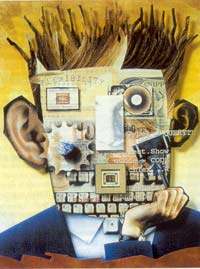 TESTIMONIO 2:
Yo conozco a Enric Corberá, ya que he pagado dos consultas y he ido a un ciclo de conferencias, Por cierto, cobra carísimo las consultas y mucho más las conferencias a las que asisten cientos de personas. He de decir que llegué a creer en El, como si fuera un Dios, ya que me diagnosticaron un cáncer avanzado. Fui tras el engaño de sus videos de decir que gracias a todo esto curaba canceres intratables. Mi fe se fue cuando vi que es un charlatán que no puede decir que ha curado a nadie con cáncer terminal. Fardaba del caso de una vasca que en los videos decía haberse curado. Pero esta única persona de la que el quería fardar murió pocos meses más tarde. Según El, fue ella la quiso irse de este mundo. Debería haber una policía que investigara a estos personajes y meterlos en la cárcel si se demuestra que se lucra de una teoría sin fundamentos y que no ha curado a nadie. La cosa es bien fácil y sencilla. Demostrar que una persona con cáncer en estadio 4 , sin tomar ningún tratamiento médico, sigue viva y sin presencia de enfermedad 3 años más tarde. Si esta persona pudiera demostrar un solo caso que fuera conseguido con sus técnicas sería un Dios, pero como no ha conseguido .. a la cárcel, ya que se esta enriqueciendo con esas falsas afirmaciones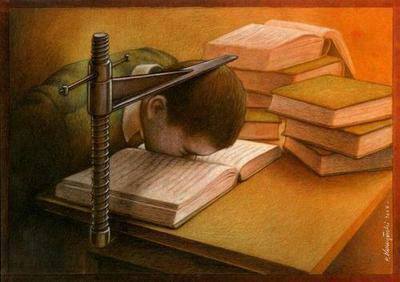 Testimonio 3:Primero de todo me gustaría agradecerte tu aportación a este tema. Seguidamente comentar qua hace poco mi prima conoció a un chico que casi le dobla la edad, que es un biodescodificador de estos. El cual ya tiene abducidas a mi prima, a su madre, a otra tía mía y lo que más me está preocupando a mi madre ahora. El otro día estuvo en mi casa y le saque el tema, para que me contará el royo y así poder desenmascararlo. Pues bien empezó a contar toda esta sarta de tonterías idénticas a las leídas aquí y las fui refutando con tacto por no causar un problema familiar. Bueno pues no paraba de nombrar la quantica, el desdoblamiento, a Hamer, que si un premio Nobel, y no podía creer como mi prima y mi tía le hacían casi palmas mientras decía cosas como: hemos curado a un niño e diabetes tratando los sentimientos del los padres, Se me cayó Una pesa en el gimnasio en el pie y cuando descubrí que pasó por un conflicto con tu prima me Cure instantáneamente sin dolor. Tengo que decir que no lo eche de casa por mi prima. y pido de rodillas la ayuda que me podáis prestar para que estos desalmados suelten de sus garras a mi familia. Gracias y ánimo con los comentarios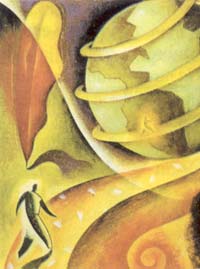 Testimonio 4:Agradezco muchísimo tu correo y tus observaciones. Me quitas las palabras de la boca (y ahí diría Cobrera: “ya ven, como sí se transmiten los pensamientos entre seres cuánticos por desdoblamiento?”)
Apenas me enfrenté al mismo problema: tratar de hacer entender a una amiga recién endoctrinada por Enric Corbera (y convencida de que se puede improvisar terapeuta así, de un día para el otro, sin formación ni nada, solo por impregnación de los seminarios de Corbera en youtube), que esa disciplina lleva consigo el riesgo de generar una multitud de accidentes terapéuticos previsibles.
Soy psicoterapeuta, ni defiendo a 100% a la ciencia, ni tampoco me ilusiono con las ciencias ocultas: el discernimiento es la herramienta más eficaz, y la falta de la misma es la enfermedad de nuestro tiempo, parece. Lo que sí se puede ver claramente en las conferencias en youtube, a parte de la tendencia de Enric Corbera de ver a todo el mundo como “gilipollas”, es cómo insulta y se burla de sus “clientes”, y hasta qué punto él mismo no respeta sus principios básicos (el amor, el respeto, el soltar el ego). Lo qué también se puede ver, es su incapacidad a tomar en cuenta la opinión de sus clientes: hace interpretaciones acerca de la vida de los demás, imponiendo su punto de vista. Lo que él dice, santa verdad. Aunque el cliente no esté de acuerdo con su interpretación, aunque el cliente conozca mejor a sus propios familiares y diga que así no es, no le hace caso: impone su visión, y lo hace callar.
Por fin, sus asociaciones no tienen nada de comprobado: decir que todos los problemas somáticos están relacionados con la vida sexual, perdón…ya nos lo había dicho Freud (y ahí simplemente agarró esa idea seguramente), pero Freud mismo nunca pudo explicar POR QUE asociaba la nariz con la sexualidad. Eso es pura fantasía propia. Y de esas fantasías, su discurso está relleno.
En fin, esa disciplina padece todos los defectos de las disciplinas de las cuales se inspira, sin traer nada nuevo: los únicos beneficios que se puede lograr con ella, también se pueden lograr con otras disciplinas mucho más seguras y controladas (a nivel de formación).

Tu pregunta es muy compleja. Voy a tratar de contestar a partir de mi práctica clínica, simplificando mi visión de la situación (si no, mi propósito resultaría bastante oscuro, y muy largo).
Claro, se pueden poner en evidencia muchos métodos de manipulación de la psicología social en el discurso de Corbera. Pero para mí, lo más importante es hacer entender que su estrategia va más allá, y de estrategia se convierte en trastorno.
Cuando observo a E. Corbera, lo que más me impacta como psicoterapeuta, es que no parece tener conciencia de que está manipulando a la gente, y eso es lo que lo hace peligroso de mi punto de vista. Es el caso de la mayoría de los “gurús” improvisados, ya que generalmente, acaban creyendo realmente en lo que divulgan. Conozco a muy pocos estafadores que realmente estafan por pura manipulación, sabiendo que lo que dicen es pura invención, y que nada mas ponen en aplicación estrategias de manipulación social (los estafadores de esa categoría no duran). En cambio, conozco a muchos que, a partir de su propia auto-sugestión y convicción, logran convencer a más gente de sus teorías aleatorias.
Primero creo que sirve describir la personalidad característica de ese tipo de personas (que se describen en clínica como narcisista, o a veces como perversos narcisistas). La base de su trastorno se ubica en una inseguridad afectiva muy profunda, que los hace buscar una consistencia identitaria , utilizando para este fin a los demás. Su falla narcisista los condena a buscar un lugar que les permita lucir ante los demás, para convencerse de que son alguien, para compensar ese vacío afectivo interno. De ahí, la búsqueda de ser admirados, de ser una referencia, y de tener el poder de decisión sobre los demás. Bueno, esta descripción es bastante simplificada, claro existen varios “grados” de patología, que llevan a situaciones diferentes (desde molestar a su entorno, hasta cometer crímenes y violencias constantes para mantener a los demás bajo control) pero da una idea del funcionamiento global.
A partir de ahí, se puede entender el discurso de Corbera de la manera siguiente: él efectivamente cree que creó una teoría transcendental que funciona, porque su equilibrio psíquico necesita de esta convicción para no colapsar. No falsificó a propósito los resultados de sus pseudo-busquedas, sino que llevó sus búsquedas como muchas personas: de manera no científica. Ósea, enfocándose en sus éxitos (a corto plazo) y no en todos los casos realizados (por ejemplo, negando el vínculo obvio entre la muerte de sus pacientes, y el fracaso de su terapia: él dice que son los pacientes que no se querían curarse…entonces no entran en la estadística). De un cierto modo, se está escondiendo la verdad a sí mismo, para no tener que renunciar a su teoría.
Parece difícil de creer, pero así es: he trabajado más de 4 años en contexto carceral, con muchos pacientes con ese tipo de sintomatología, y lo que permite que un paciente no vea la realidad de su violencia o las consecuencias de su conducta hacía los demás son sus defensas psíquicas (es demasiado vital para ellos preservar su narcisismo, y la psique se defiende de la realidad con muchos mecanismos de defensa que es demasiado largo exponer aquí: negación, clivaje, identificación proyectiva, etc.).
Así, en lugar de analizar el discurso de E. Corbera buscando “métodos” de manipulación, analizo cómo se las arregla para esconder (a sí mismo y los demás) las fallas de su teoría, y asimismo, sus propias fallas. Por ejemplo:
La facilidad de palabra de los narcisistas y la aparente complejidad de su vocabulario no tienen que dejar pensar que son inteligentes, sino que son ágiles a nivel relacional. Y eso es muy cierto: los narcisistas son muy fuertes para hablar. Lo que hace Corbera, de ocupar conceptos y palabras “herméticas” (misteriosas y que pueden llevar a definiciones e interpretaciones diferentes) les permite JUGAR con el discurso y torcerlo para el fin que le conviene: si una persona le habla de un concepto suyo diciendo que es contradictorio con otro, le dice “usted no entendió nada de mi concepto, a ver, le voy a explicar”, y de ahí, lleva a la persona en un discurso infinito que no va a ningún lado, y que no contesta a la pregunta (como hacen los políticos también). Al final, todos se olvidaron de la pregunta, porque se quedaron cautivados por su facilidad de palabra, y de hecho, como la persona que escucha TRATA de entender lo que dice (de hecho muchas veces no tiene sentido ni lógica), se concentra en tratar de entender, siente su propia incapacidad a acceder a la lógica del que habla, piensa “uy, ha de ser muy inteligente, no entendí lo que me dijo” y acaba convencido.
Si a eso agregamos a unos iluminados por ahí que tienen la ilusión de haberlo entendido el propósito del “maestro” por el alto nivel de comprensión energético que tienen, y que hacen preguntas todavía más misteriosas, todos se quedan con la impresión de que realmente, su propósito es altamente científico.
Además, Corbera toma como referencia a unos científicos conocidos de todos campos teóricos (por ejemplo a J.-P. Garnier-Malet, que tuvo que negar cualquier tipo de vínculo con Corbera, explicando que Corbera está aplicando su teoría de manera equivocada), lo que lo hace parecer alguien de conocimiento muy amplio. No es el caso. Solo aplica cualquier teoría a su conveniencia, la roba, la cambia, la integra a su discurso, y la gente piensa “waw, de veras que es muy fuerte, en donde nadie ve conexión, él las encuentra”. Claro: no hay conexión de ningún tipo, él las inventa, torciendo las teoría de su propósito original, para aplicarlas a su teoría, y darle una apariencia de validez científica (ilustrándolo con una ejemplo que ni se sabe si es real o no, pero sí muy bien adaptado a lo que quiere demostrar).
Otra estrategia de Corbera: la simplificación extrema. A mucha gente, le encanta pensar que pueden llegar a tener dones de curación muy rápidamente, que parezcan sobrenaturales (que rico para su ego). A esas personas, Corbera les dice en un curso: “los trastornos de la nariz (nariz tapada u otro) están relacionados en el 99% de los casos a problemas de sexualidad”. Perfecto: quién no tuvo una vez problemas a nivel sexual? Claro, casi todos. Si no es un problema es una preocupación, también funciona. Si no es hoy, fue en el pasado. Claro. Bien. El paciente dirá: “sí, puede ser”! Bingo! Curado! Ya vieron?
Entonces Corbera inventa RECETAS para sanar. Cuando bien se sabe que NO EXISTEN recetas para sanar. El humano es demasiado complejo, desde su vida psíquica, somática, hasta su vida espiritual y energética, para poderse curar a base de recetas. Corbera, propone una interpretación casi única para cada síntoma, de poner en relación los problemas somáticos con los problemas psicológicos.
Problema de alergia? “con quién estaba cuando se manifestó por primera vez? Su abuela? Corte con ella. Es nociva. Punto. No quiere? No va a sanar. No me cree? Usted seguirá con su alergia. Es su decisión. He dicho.” Si funciona, habrá sido la auto-sugestión del paciente, y que bueno: funcionó. Si no funcionó, Corbera dice: “hay que buscar más. Inter generacional. Quién en su familia también tenía alergias?” Claro, siempre habrá alguien que tuvo alergias en las familias. “usted es el doble de esa persona, y tiene una misión de sanación en la familia. Busque el traumatismo que vivió esa persona, y soluciónelo. Desparecerá la enfermedad”.
Ok. El trabajo transgeneracional, ok. Pero Corbera no da herramientas al paciente para esa búsqueda. No se hace guía del paciente. Como terapeuta, se supone que uno tiene que caminar CON el paciente, y no aventarlo frente a sus problemas, cierto? Cómo solucionar el problema de su antepasado? En psicoterapia también se habla de esto. Es un proceso muy largo y complejo que requiere un apoyo constante. No es el trabajo de un día o de una semana. Es el trabajo de una vida. Pero Corbera Solo dice a su paciente: “usted ya tiene la respuesta. Solo usted la tiene”. Entonces para qué sirve Corbera, si la gente ya tiene las respuestas adentro de sí mismos?
Así da la ilusión de que con una búsqueda correcta y “profunda” (si no pega con una hipótesis, con la siguiente), todo se puede solucionar. Las recetas permiten dar la ilusión que la técnica es muy accesible. Y a muchos, les encanta imaginarse en Corbera…
A nivel del discurso, Corbera se comporta como un dictador. Eso hacen los narcisistas de manera muy ágil también: parece que su autoridad sea muy natural, y basada en algo muy firme (el conocimiento, la seguridad de lo que están diciendo, por su experiencia). Sus afirmaciones son radicales. Sus diagnósticos son unilaterales y no se pueden poner en cuestión. Eso da la impresión de que es muy experto, cuando en realidad su autoritarismo es el producto de su inseguridad interna: si no tiene la razón total, entonces es que se podría introducir la duda. No existe la más mínima duda, porque la duda abriría un poquito la falla narcisista que existe en él, y de ahí, toda su identidad se derrumbaría.
Traten de contradecir a un narcisista: no se puede. O él tiene la razón, o usted está mal. No hay dialogo. Solo hay discurso de sordo, ósea comunicación unilateral. Toda su energía está enfocada en convencer a los demás, y así, en consolidar su creencia. No existe la escucha.
Todos esos elementos (y muchos más) dan la ilusión de una solidez y de una coherencia muy grande de su teoría, cuando en realidad solo hay adornos alrededor de algo muy incoherente. Pero cuando Corbera logra dar la ilusión del éxito y que hay gente para darle crédito (y a fortiori cuando se trata de instituciones universitarias), entonces el edificio teórico se vuelve identidad del estafador, y el estafador se vuelve estafado por su propia manipulación: convencido, convence a más gente, que serán victimas de sus afirmaciones…
No hay de qué: espero que sirva a más personas, porqué conocer ese tipo de funcionamiento de la personalidad sirve mucho para protegerse de las personas nocivas, reconociéndolas antes de que se apoderen de tu espacio psíquico!
Sé cómo se siente tener a personas de tu entorno metidas en ese tipo de grupos. También tengo una amiga que se metió en los “adeptas” de Corbera, y lo siento mucho: ya no logro más tener comunicación con ella acerca del tema “terapia”, por su convicción tan entera y sectaria en las teorías de bioneurodescodificación. Ese hermetismo (el creer en una teoría única y desvalorizar a las otras técnicas que existen) es muy característico de un endocrinamiento sectario, y es la evidencia más obvia de un riesgo de manipulación. Para controlar a la gente, nada más simple que aislarlas y hacerles creer que la única verdad es la que se les propone.
Mi amiga no tiene ninguna formación de terapeuta, y solo con ver videos en youtube, se siente una gran terapeuta, realizada, casi  burda. Me dijo: “sus videos son adictivos. Ves uno, y ya no puedes pararte de buscar sus conferencias”. Adictivo? Se me hace una muy buena descripción para algo nocivo.
Se mete en la vida de todos con sus consejos. Es muy pesado! Llegó hasta poner en cuestión mis habilidades como psicoterapeuta y juzgar mi capacidad a trabajar con pacientes ( y eso que tengo más de 10 años de formación intensiva, y años de práctica con supervisión), por la unica razón que no quiero que ella me bioneurodescodifique. Según ella, mi psicoterapía personal no sirvió de nada, estoy llena de bloqueos emocionales transgeneracionales, y en una sola sesión con ella, me curaría de todo para siempre (pero no siguió ni un módulo de formación con Corbera, la inspiración le llegó del campo energético, claro).
Solo le dije que como terapeuta, había tenido que pasar varias etapas de crecimiento, y que la primera de estas etapas era el tomar conciencia que no se debe de querer curar a los que no te piden nada. La escucha, primero. De ahí, ya no la volví a ver. Se molestó, y tal vez tenga que hacer su propio aprendizaje de humildad hasta que podamos conversar otra vez del tema…es muy desgastante hablar de todo esto con ella! Hasta logró inducir en mi la duda de si era yo una terapeuta competente o no. Entonces sí es muy fuerte el endoctrinamiento, y eso sin haber visto a Corbera una sola vez…
Lo único que te puedo recomendar, es que tengas compasión y paciencia con tus amigos. Si se sienten felices ( de hecho, no diría felices, pero eufóricos) con esto por ahora, no hay ninguna posibilidad de lograr convencerlos de que Corbera es un riesgo. Tendrán que hacer sus propias experiencias. Cada quién tiene un camino de crecimiento propio, y a veces pasa por desilusiones muy fuertes, hasta que las personas logren obtener un mejor discernimiento. Hay tantas técnicas que se proponen, algunas confiables, otras no, y es el trabajo de cada uno saber distinguir lo nocivo de lo que no lo es. También, cada quién necesita algo diferente para su evolución personal. Ojalá y puedan aprender algo acerca de sí mismos por medio de su experiencia con Corbera!
Tú, no pongas en cuestión tus certidumbres por lo que te cuentan. Ni te enojes con ellos, ni te emociones de no poder convencerlos frente a ellos: lo tomarán como una señal de desequilibrio emocional que hay que curar. Quédate tranquila, y nada más diles que por ahora, tú no necesitas de la bioneurodescodificación. Quédate firme y serena.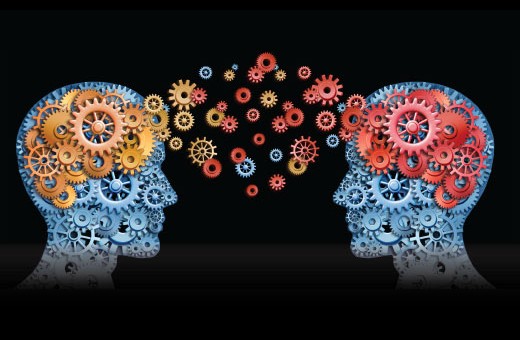 Testimonio 5:Hola a todos, he llegado a esta página buscando información sobre estos cursos que se imparten en Barcelona puesto que en estos momentos tengo a mi cuñada en el hospital por presentar un comportamiento bien errático inmediatamente después de asistir a uno de estos cursos. Está en el hospital pues estamos tan asustados en la familia que primeramente quisiéramos descartar cualquier dolencia física. Pero está totalmente fuera de si con cambios de humor cada media hora y hablando cosas que no tienen ningún sentido. Tiene lagunas mentales y hasta le cuesta concentrarse cuando le preguntas en que ciudad se encuentra y cuantas hermanas tiene. Hasta ahora todos los exámenes médicos que le han practicado salen bien y no me queda más que pensar en que esta cuerda de charlatanes y delincuentes le han lavado el cerebro tal cual secta satánica. No si antes vaciarle los bolsillos con un curso de 1400 euros que se imparte en el Hotel AC Sant Cugat Plaza Xavier Cugat. Es tal su estado mental que cuando la fuimos a buscar nos percatamos que no llevaba consigo su bolso ni documentación. Al salir del hospital se la llevara a poner la respectiva denuncia en la policía.
Si alguien de este foro ha tenido una experiencia parecida por favor deje el comentario porque de cara al futuro no sabemos dónde buscar ayuda para enfrentarnos a esta situación.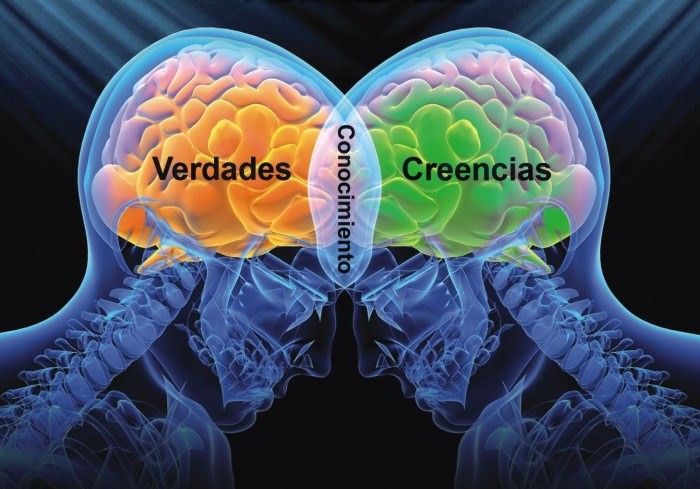 Testimonio 6:

Tengo una amiga que ha hecho el curso CP1( http://www.bioneuroemocion.com/home/formacion/cp1) por 1200 euros. A raíz de notar en ella un comportamiento extraño, casi propio de una secta, decidí ahondar en lo que estaba estudiando, y me tropecé con las charlas de Enric Corbera.
[Sigue una explicación sobre fallos en las charlas de Corbera y cómo manipula que se usó para: http://listadelaverguenza.naukas.com/…/bioneuroemocion-en-…/ ]Extensión del testimonio:
Dice Sabina en su canción "Conductores suicidas” que "muerta la amistad sabe igual que el fracaso". Puedo afirmar que es absolutamente cierto, sobre todo cuando se trata de una amistad de 25 años sin la cual mi infancia y adolescencia no habrían sido las mismas.La primera señal, que por desgracia pasamos por alto, fue poco después de la muerte por cáncer del suegro de mi amiga. Nos vimos en persona y estuvimos los cuatro (ella, su marido, mi chico y yo) discutiendo sobre el cáncer. Ellos decían que la quimioterapia había matado a su padre y que era lo peor, y que ellos no recomendarían a nadie tratarse con quimioterapia. Un tiempo después, hablando por teléfono (vivimos lejos la una de la otra), mi amiga me dijo que se había entusiasmado con una terapia nueva y que ella quería ser de las primeras en aplicarla a los animales. Yo la animé a ello sin saber nada de la terapia y mi chico le pidió que se asegurase de que la terapia estaba comprobada y tenía buena base científica. La siguiente vez que hablamos, me dejó caer que un perro tenía otitis porque su dueño no sabía escuchar. Aquello ya me sonó muy estúpido, pero no me preocupé. Simplemente lo dejé estar y no le dije nada.Pasaron unos meses, y entonces todo empezó a suceder muy deprisa: tanto ella como su marido empezaron a poner cosas muy extrañas en Facebook. Hablaban de cosas absurdas, con palabras absurdas, sectarias y totalmente impropias de ellos: "Es que tú piensas rojo, dices verde y haces amarillo", "Dios no es un señor de barba que vive en la quinta galaxia a la izquierda", "yo te bendigo", "si no eres capaz de defender tu paradigma no te respeto, y no hablo con personas que no merecen mi respeto, así que ni siquiera leeré tu próximo comentario", "tú me dices eso porque yo lo he pedido", "hoy he visto a Fulanito y me ha recordado a mi perrita, lo cual demuestra que el tiempo no existe", "he tenido un momento santo", son mensajes de los que ponían. Pero además, los ponían sin ton ni son. Recuerdo que pusieron un post de holografía que sonaba a chino, dije que no entendía ni una palabra (y era sincera) y me dijeron que entonces no sabía nada de sus vidas de los últimos meses, que estaba equivocada (??) y que si bla, bla, bla sobre que somos dioses y qué sé yo. Me quedé patidifusa por aquel discurso memorizado que ni aun ahora sé a qué vino. Sólo puedo aventurar que están tan eufóricos con sus nuevas creencias que las sueltan al primero que pillan, sin que hagan falta excusas.Lo de no ser capaz de defender su paradigma se lo dijeron a mi chico, quien afirmaba que la ciencia se equivoca a veces y que las teorías pueden ser refutadas por nuevas teorías. Para ellos, decir que la ciencia se equivoca es no ser capaz de defender su paradigma. Además, como en lenguaje coloquial decimos mucho “Dios mío” y cosas así sin ser creyentes, nos dijeron que no éramos coherentes y que no hablaban con personas no coherentes. Mi chico no le dio importancia; yo me enfadé por la soberbia de mi amiga y su pareja, y fue la gota que colmó el vaso. Decidí investigar sobre la biodescodificación y empecé a ver vídeos de su profesor, Enric Corbera, en Youtube.Cuando al cabo de cinco minutos de ver el primer vídeo escuché: "Es que tú piensas rojo, dices verde y haces amarillo", se me dispararon todas las alarmas. Poco después, Corbera decía que Dios no es un señor de barba que vive en la quinta galaxia a la izquierda. Luego hablaba de bendecir, de paradigmas y de que todo aquello que vives es porque lo has pedido.Eran sus frases, palabra por palabra, las que mis amigos repetían como loros y sin venir a cuento. Frases que nunca habían dicho, pensamientos inconexos que jamás habían sido de ellos, creencias sin fundamento pero en cierto modo atractivas y seductoras para la gente vulnerable.La palabra me saltó a la cabeza como un resorte: SECTA.Mi chico y yo unimos nuestras fuerzas y empezamos una labor de documentación ingente. En mi ingenuidad, pensé que llegábamos a tiempo y que mi amiga me escucharía, así que seguimos un procedimiento totalmente desaconsejable cuando alguien se ha metido en un grupo sectario: recopilamos información que demostraba sin lugar a dudas que lo que Enric Corbera decía era falso. Nos centramos más en la parte científica, porque la parte psicológica siempre es más delicada y más difícil de refutar. La ciencia, en cambio, es la que es y uno no puede inventarse interpretaciones sin caer en el error o la falacia. Pensamos que si restábamos crédito a una gran parte de lo que decía Corbera, sería muy fácil que dudasen del resto. ¡Qué equivocados estábamos!Finalmente, le envié un largo email a mi amiga explicándole los errores de Corbera. No es que yo supiera dónde estaban los errores. Yo apenas tenía ni idea de ciencia, y me llevó mucho trabajo buscar uno a uno los puntos que necesitaba esclarecer. Fui dura con ella y le dije que si creía en las patrañas de Corbera y continuaba su formación con él, ella también acabaría engañando a la gente. Le dije que, al igual que yo detendría a un niño que se quisiera lanzar con una capa roja desde el tejado, ahora la detenía a ella, diciéndole que las cosas no funcionaban así. Yo siempre había respetado sus creencias. Era mucho más mística que yo, pero lo respetaba porque era creencias suyas y las utilizaba para ella, pero no intentaba inculcárselas a nadie más y mucho menos curar milagrosamente a la gente o a los animales. Si uno quiere estafarse a sí mismo, es su problema; si quiere estafar a los demás, ya es un problema social.Resultó ser demasiado tarde. Ya estaba atrapada en el grupo, preparada para las críticas de los "no despiertos", como nos llaman. Ni siquiera leyó mis explicaciones, que tanto trabajo me costó recopilar. Simplemente, leyó el email por alto y llegó a la conclusión de que yo era una sabelotodo que intentaba demostrarle mis conocimientos (conocimientos que yo no tenía y que fui adquiriendo sobre la marcha, como expliqué arriba), y que si no creía en su terapia no creía en ninguna otra y que “por tanto” me había estado riendo de ella toda la vida. Non sequitur, pero qué más da.Me llamó por teléfono, me dijo todo esto y acabamos más o menos bien, más que nada porque desvió la conversación por derroteros que yo no sospechaba y casi me vi disculpándome por cosas que nunca he hecho, como reírme de su acupuntura. También pareció una batalla de a ver quién sabía más y quién había leído más libros, porque se vio impelida a contarme todo lo que leía, lo mucho que sabía y cuántos autores conocía de los que yo no había oído hablar. Yo, a mi vez, le expliqué lo que era la homeopatía, pues ella la defendía sin saber siquiera lo que era. Fue una conversación absurda la cojas por donde la cojas, pero al menos hablamos en buenos términos. También me dijo que era antivacunas. Por alguna razón, los que se creen una patraña se las creen todas, pierden la capacidad de distinguir la realidad de la ficción.Una de las cosas que pude decirle fue que qué era eso de escribir en su blog que, si alguien se oponía a tus sueños, te alejases de esa persona. La llamaba “robasueños” (palabra que, por supuesto, proviene de Enric Corbera). Decía que era mejor alejarse porque, en cuanto te dicen una cosita en contra de tu sueño, tienes dudas y eso es malo. Así que lo mejor es alejarte y así no dudas nunca. Le di a entender que eso era una barbaridad y de nuevo, haciendo una conexión con poca lógica (¿qué le pasa a la lógica de los corberianos, que desaparece de un día para otro?), me dijo que lo había escrito porque una chica tenía problemas con su pareja y al “tomar conciencia” de ellos, su perra, que estaba paralizada por un accidente, se había levantado. Entonces recibí un email de su marido. Sólo necesité mirarlo, ver la primera frase, bajar el scroll para ver la longitud y ver de casualidad una segunda y tercera frases, para sentir la sangre hervir en mis venas, la rabia consumirme y las lágrimas aflorar a mis ojos. Nunca lo leí entero. Mi chico quiso leerlo antes de que yo lo borrara. Me pidió que le dejara contestarle, a lo que respondí que ni hablar: esto es algo entre mi amiga y yo, y el primer error lo cometió ya su marido inmiscuyéndose. No iba a dejar yo que mi chico continuara con ese sinsentido.Recuerdo las tres frases que leí. Una era "he leído el correo en el que le dices a mi mujer que se ha metido en una secta y.... jajajajajaja". Otra era: "¡NO DES TU OPINIÓN SI NO SE TE PIDE!", y otra: "Deberías admirar y aprender más de ella".La primera frase, bueno. Se burla de mi opinión, o le parece divertida, eso no me afectó apenas, aunque al ser la primera frase ya me sirvió para darme cuenta de que no me habían hecho ni puñetero caso, con el trabajo que me costó escribir aquel correo para mostrarles que se estaban riendo de ellos.La segunda frase me dolió mucho. En primer lugar, si alguien tiene que decirme una cosa así, es mi amiga; en segundo lugar, yo pensaba que una amistad de más de veinte años me daba, si acaso, el derecho a intentar advertir a mi amiga de que está cometiendo una estupidez, de que se están aprovechando de ella y de que, en consecuencia, ella está engañando a la gente. Me viene a menudo a la cabeza la escena de Flashdance, en la que la protagonista saca a rastras a su amiga del burdel en el que se metió, sin pedirle opinión ni nada, "porque es su amiga". Por lo visto, eso a mí no me está permitido, y para mí es una de las mayores demostraciones de amistad que pueden hacerse. En bioneuroemoción, intentar ayudar a alguien es ser tóxico.Y la tercera frase me hizo llorar tanto o más que la segunda. Porque mi amiga siempre ha sido muy especial para mí, siempre la he admirado, siempre la he apoyado, la he animado a perseguir sus sueños. Y justo ahora es cuando he perdido eso, cuando se ha metido en una basura en la que no encuentro nada que admirar, y sólo siento pena y preocupación por ella. Y me duele perder lo que tenía. Pero más me duele darme cuenta de que no merezco el menor crédito para ella. Ella "me bendice". Ella considera que cuando intento enseñarle algo, le estoy dando "toques de atención". Ella cree que sólo Corbera le enseña algo.En Facebook suele haber citas que se comparten hasta el infinito y más allá. Había una que decía: "¿Eres de las personas que con nueva información es capaz de cambiar de opinión?". Con gran euforia, en mayúsculas y entre muchas admiraciones, ella escribía debajo que sí, que lo era. En mi correo, le decía que me preguntaba si eso lo había dicho en serio, o si se refería sólo a información "que le gustase". Está claro que ya tengo la respuesta.No queda mucho más que contar. Continué en mi actitud errónea de querer mostrarles que estaban metiendo la pata hasta el fondo, y puse en Facebook muchos mensajes y noticias que les harían sentirse aludidos: la inefectividad del reiki, los daños que causan los antivacunas, las tonterías infundadas que se dicen sobre física cuántica... Hasta que me bloqueó, como era previsible, borró su blog y rompió todo contacto conmigo. No busqué retomar el contacto. Entendí perfectamente que ahora yo soy su “robasueños”. Y no quise cambiar su percepción porque así es: si su sueño es la bioneuroemoción, yo soy una piedra en su zapato. Porque cuanto más leo y escucho sobre esta pseudoterapia, más preocupante, infundada y degradante me parece. Que alguien pueda escuchar sin inmutarse que una mujer tiene la culpa de que su hijo se haya muerto de leucemia me parece equivalente a decir que una mujer puede provocar una tormenta por no llevar medias (motivo por el que quemaron a la última “bruja” de la que hay constancia). Es volver a la Edad Media.Brujerías no, gracias. Si un día mi amiga “despierta”, la recibiré con los brazos abiertos. Pero mientras siga sumida en la ignorancia y el autoengaño, yo seré su “robasueños”. Lo asumo y lo aplaudo.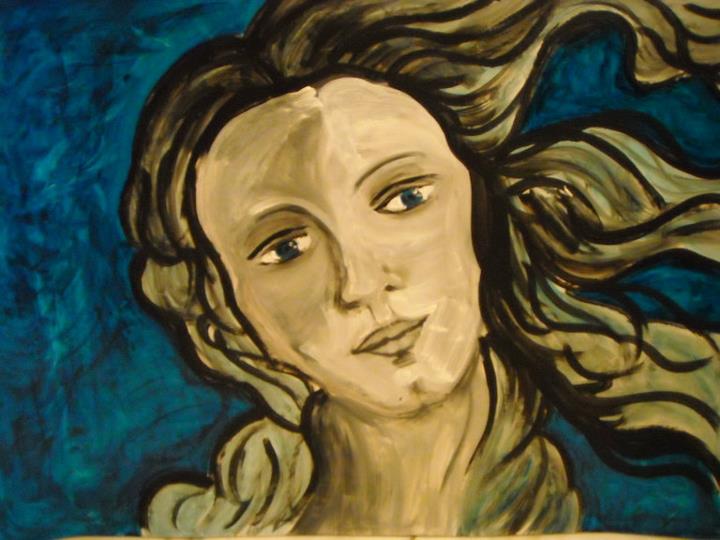 Testimonio 7:Y faltó mencionar la estrategia de revirar a cualquiera que cuestione lo que sea dentro de sus cursos: “Soy tu espejo, así que eso que dice de tí”, o la de: “No todos están preparados para la apertura de consciencia”. Yo fui de los incautos que tomó el CP1 y la verdad la experiencia fue más agria que dulce. Sentí muy poco estructurado el curso y aún menos estructurado el perfil de los asistentes. Los “tutores” que acompañan a Corbera se sienten más que apóstoles del nuevo Jesucristo y trataban bastante despectivamente a muchos asistentes. En fin, sería muy largo contar cada una de las incongruencias que encontré y cómo ante cada una de ellas, los “captados” solían contestar que todos somos espejo de todos. En lo personal, sigo recuperándome de 10 días intensivos de curso, encerrados, sobresaturados de información mal estructurada, recibiendo letanías sobre espejos, cursos de milagros, física cuántica y demás y los más de 1000 euros pagados por todo ello. Algún parecido con comportamientos sectarios, NO es mera coincidencia.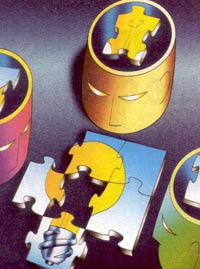 TESTIMONIO 8:¿Cuánto tiempo lleva ésta secta disfrazada de "pseudociencia" metiendo la cuchara por doquier?
Hace unos meses asistí a una conferencia con mi suegra (iba por consejo de las amigas y tiempo libre) la pobre enferma del corazón (me encanta cuidar a quien me dio la mujer que amo). Al comienzo todo fue despacio y medio disfrazado de terapia sensibilizadora, cuando todos cayeron en una fase de "desconecte" menudas tonterías dijo el ponente, habló del marido que la maltrata (mi suegra es viuda); luego dijo que todo venía de una madre que la abandonó (su madre era una santa) y que había sido muy reprimida y callada, que jamás expresa ningún sentimiento (es la persona más directa y abierta que conozco).
Al final enredó todo y me dijo a mí que como su HIJO era yo controlado por ella y que debía irme de casa, ella debía dejar de manipular con sus emociones y mi suegra se empezó a reír, se levantó y me tomó del brazo.
Salimos de ahí, algo asustados, por el volumen de gente embobada, pero tranquilos de no ser parte de la manada.
Mi esposa nos esperaba en la puerta (ella estudió ciencias), con cara de "se los dije". Fue una locura.
Entiendo cuánto dolor puede traer una experiencia negra en la vida y que muchas veces recurrimos a cosas extrañas que pueden darnos mejores expectativas, pero ninguna de ellas puede mejorar nuestras vidas si no parte de algo serio y concreto.
Hace un momento revisé una página de biodescodificación y toda la cháchara del porqué los antepasados marcan nuestro destino y como la familia nos ahoga, a la par que ellos mismos colgaban una imagen que contradecía todas sus mentiras: "Culpar a los demás de tus errores, es negarse la posibilidad de sanar". ¡Y hace un momento culpaban a los abuelos! Esto viene tremendo.
He hallado médicos, que eran respetables a mi criterio haciendo sus diplomados y cursitos en ésta cosa. ¿Es en verdad tan difícil de comprender todo? Bueno, las sectas más ilógicas y enfermas han prosperado previamente, con malos resultados para los seguidores; ésta tiene las mismas posibilidades.
Espero no encontrar a cientos de personas vestidas de blanco, bañadas con gelatina de limón ,rodeados de velas pidiendo la elevación a la galaxia "pocahontas libertad 2.0", el pastafarismo parece más sensato